Czego uczymy się w kwietniu w grupie sześciolatków?Tydzień  3  „DBAMY O ŚRODOWISKO”Umiejętności  dziecka:rozwianie mowyrozwijanie sprawności manualnejwykazanie się wiedzą na temat zwierzątrozwijanie umiejętności dodawania i odejmowaniarozwianie umiejętności wokalnychrozwijanie sprawności fizycznejzachęcanie do obserwowania przyrodydoskonalenie analizy sylabowej i głoskowej wyrazówutrwalanie wyglądu poznanych literrozwijanie percepcji słuchowejdoskonalenie techniki czytaniazapoznanie z obrazem graficznym cyfry 8 doskonalenie umiejętności posługiwania się liczebnikami głównymi i porządkowymiporównywanie liczebności zbiorówuzmysłowienie dzieciom sensu segregowania śmiecidoskonalenie pamięcidoskonalenie umiejętności wypowiedzi na temat obrazkówzachowanie logicznej i spójnej wypowiedzirozwijanie analizy słuchowej wyrazówdoskonalenie umiejętności reakcji na umówione hasłorozwijanie sprawności manualnejdbanie o estetyczne wykonanie pracykształtowanie wyobraźni przestrzennej i inwencji twórczejdoskonalenie umiejętności współpracy w grupierozwijanie umiejętności liczenia, tworzenie zbiorów równolicznychrozumienie konieczności przestrzegania ustalonych zasad, przeliczanie elementów.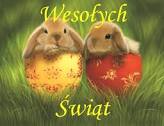 